NAVODILO ZA DELOČetrtek, 7. 5. 2020SLJ: Imaš zadnji dan za dokončanje domačega branja. Še enkrat preglej naloge, pripravi se na poročanje. Pa na pesem ne pozabi - nauči se jo na pamet. Če ti je še kaj nejasnega, me vprašaj na Teamsih.MAT: Nadaljujemo s ploščino.  Podrobneje se boste seznanili, kako izračunamo ploščino pravokotnika. Pripravila sem vam ppt predstavitev. Zraven vam nisem dala razlage, ker bomo delali skupaj na Teamsih. Reši naloge v DZ stran 76 (ne 2. naloge), stran 77 – 5. nalogo (ne 6. naloge). Pravilnost reševanja preveri z rezultati.ŠPO: Upam, da imate doma kakšen balon, kajti čakajo vas igre z baloni. Pa pazite, da ne boste vseh popokali. Povabite koga zraven.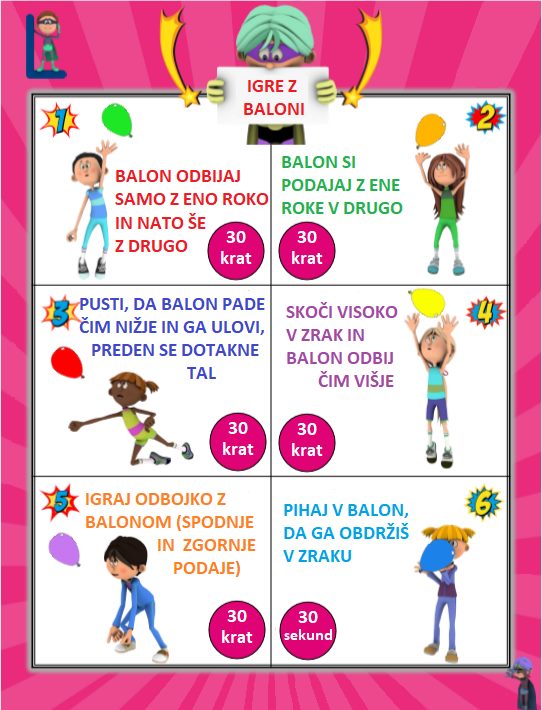 NIT: Življenje v naravnem okolju je bolj raznoliko kot na poljuV zvezek napiši zgornji naslov in datum, nato list razdeli na dve polovici.Na eni napiši naslov POLJE, na drugi NARAVNO OKOLJE. Dobro razmisli, nato zapiši razlike in podobnosti med njima (glej spodaj in zapiši sam še vsaj tri značilnosti). Odpri učbenik na strani 77 in 78, preberi do naslova Živinoreja in si dobro oglej tudi slike. Nato v obliki miselnega vzorca zapiši povzetek.           veliko različnih živali                                                                               veliko različnih rastlin                                                                                                             Živali z iztrebki gnojijo zemljo.NARAVNO OKOLJErastline oz. živali odvisne druga od druge                                                                                                                                       Živali raznašajo plodove in oprašujejo.                                                     Rastline sproščajo kisik.ena vrsta kulturne rastline                                                           Zemljo gnojimo.Polja škropimo.                                                POLJE                        Nezaželenim rastlinam pravimo pleveli.Rastline ščitimo pred živalmi.                                       Polja okopavamo.                                   Škropiva so lahko strupena.RU: Učni tipi (Delamo preko Teamsov.)Um je ogenj, ki ga je treba podpihovati, ne posoda, ki jo je treba napolniti. (Plutarh)Kot v vseh stvareh smo ljudje tudi pri učenju zelo različni; nekdo prisega na sedenje ob mizi in prebiranje zapiskov, nekdo se rad uči skupaj s prijateljem, spet tretjega bomo našli, kako v svoji sobi hodi gor in dol ter glasno razlaga snov nevidni publiki. KDO IMA PRAV?VAJE ZA RAZVIJANJE POZORNOSTI IN AKTIVIRANJE MOŽGANOVKorakanje z navzkrižnim dotikom kolen – nekaj časa korakaj na mestu, nato pa se začni izmenično dotikati levega kolena z desno roko in desnega kolena z levo roko. Vaja aktivira možgane in poveže obe možganski polovici.                                                                                      Še sam se domisli kakšne podobne vaje.Dvoročno pisanje – potrebujemo dva svinčnika. V vsako roko primemo en svinčnik. Od sredine lista pišemo z desno roko proti desni in z levo roko proti levi. Napiši npr. besedo NEBO. (zrcalno) Izberi si še 5 besed, ki so ti všeč in jih napiši.Pogovorimo se:Na katere načine se učimo?Zakaj nekdo bere tiho, nekdo pa glasno?Zakaj se nekateri učenci radi sprehajajo po sobi, ko ponavljajo snov?Vsak zase reši kviz KATERI UČNI TIP SEM? UL in REZULTATI. Del nalog bomo opravili danes, nekaj nam jih bo ostalo za jutri.POLJENARAVNO OKOLJENa enem mestu raste le ena vrsta kulturne rastline. Na enem prostoru raste veliko različnih rastlin.